Publicado en Terrassa el 25/10/2022 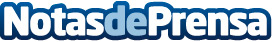 Galerías del Tresillo alcanza los 20 puntos de venta y supera los 17.000 m2 de exposición al públicoLa cadena especialista en sofá número 1 en Cataluña inaugura dos nuevos establecimientos en Barcelona, llegando a 6 en la ciudad condal. En 2023 y 2024 está prevista la apertura de 3 nuevas tiendas más anualmente. En más de 50 años de historia, la marca de origen familiar ha conseguido casi 2 millones de clientes, con un índice de satisfacción del 95%Datos de contacto:Toni GámezResponsable de Comunicación Galerías del Tresillo747 728 749Nota de prensa publicada en: https://www.notasdeprensa.es/galerias-del-tresillo-alcanza-las-20-puntos-de Categorias: Franquicias Interiorismo Cataluña Consumo Hogar http://www.notasdeprensa.es